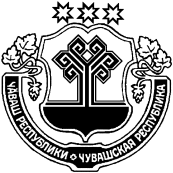 О признании утратившими силу некоторых постановлений администрации Шумерлинского района Администрация Шумерлинского района  п о с т а н о в л я е т: 1. Признать утратившими силу следующие постановления Главы администрации Шумерлинского района:от 16.03.2011 № 155 «О внесении изменений в постановление главы Шумерлинского района от 31.12.2008  № 707»;от 22.07.2011 № 405 «О внесении изменений в постановление главы Шумерлинского района».2. Признать утратившим силу постановление администрации Шумерлинского района от 30.05.2012 № 354 «О комиссии при Главе администрации Шумерлинского района по формированию и подготовке резерва управленческих кадров Шумерлинского района».3. Настоящее постановление вступает в силу после его официального опубликования в информационном издании «Вестник Шумерлинского района» и подлежит размещению на официальном сайте Шумерлинского района.Глава администрацииШумерлинского района  					                                       Л.Г. РафиновЧĂВАШ  РЕСПУБЛИКИЧУВАШСКАЯ РЕСПУБЛИКА ÇĚМĚРЛЕ РАЙОНĚН АДМИНИСТРАЦИЙĚ  ЙЫШĂНУ30.12.2020 г. № 753Çěмěрле хулиАДМИНИСТРАЦИЯШУМЕРЛИНСКОГО РАЙОНА ПОСТАНОВЛЕНИЕ30.12.2020 г. № 753 г. Шумерля